Proposta de traballo para alumnos de 2ºBAC de BioloxíaEn vistas da prolongación do Estado de Alarma aconséllovos que vaiades estudando o tema de Microbioloxía de acordo cos contidos que se indican na CIUGA para a ABAU. Se tedes algunha dúbida podedes consultarma no correo m.isabelbusto@edu.xunta.es. 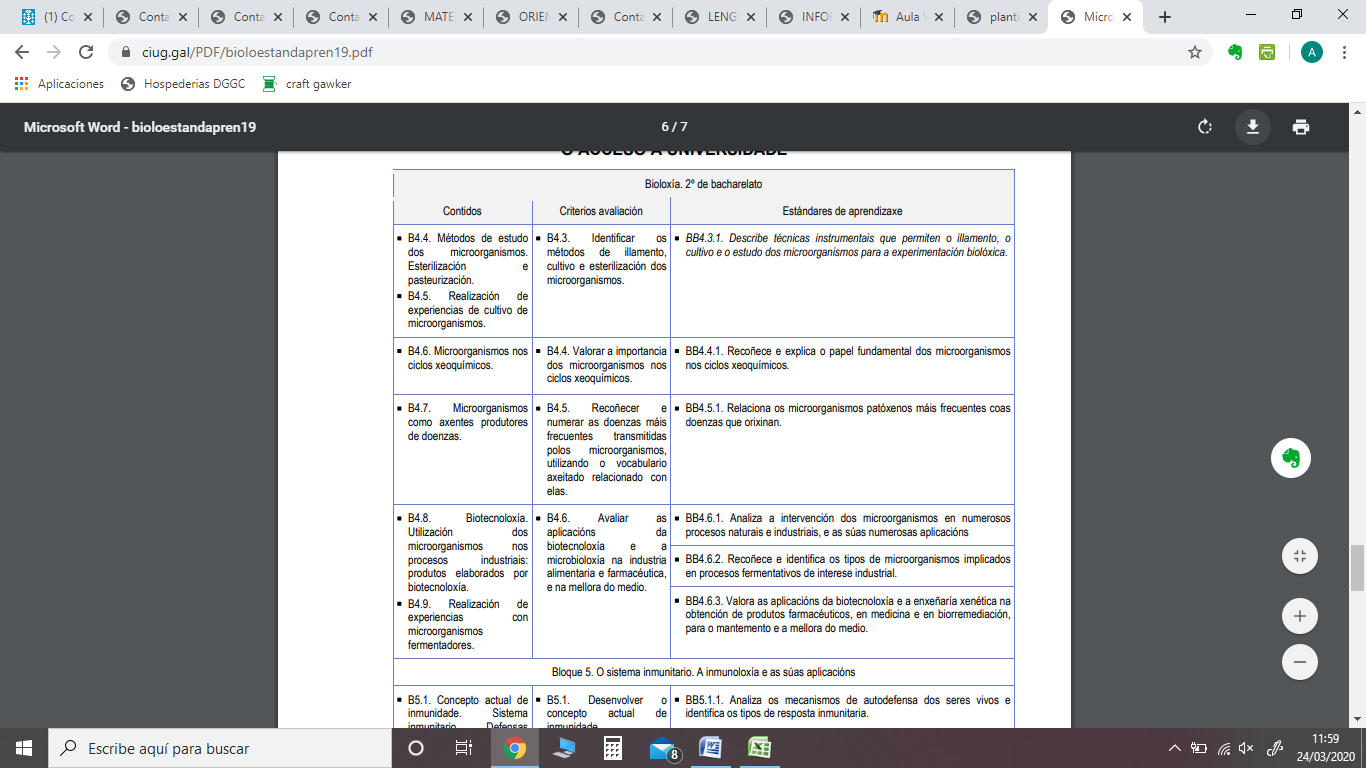 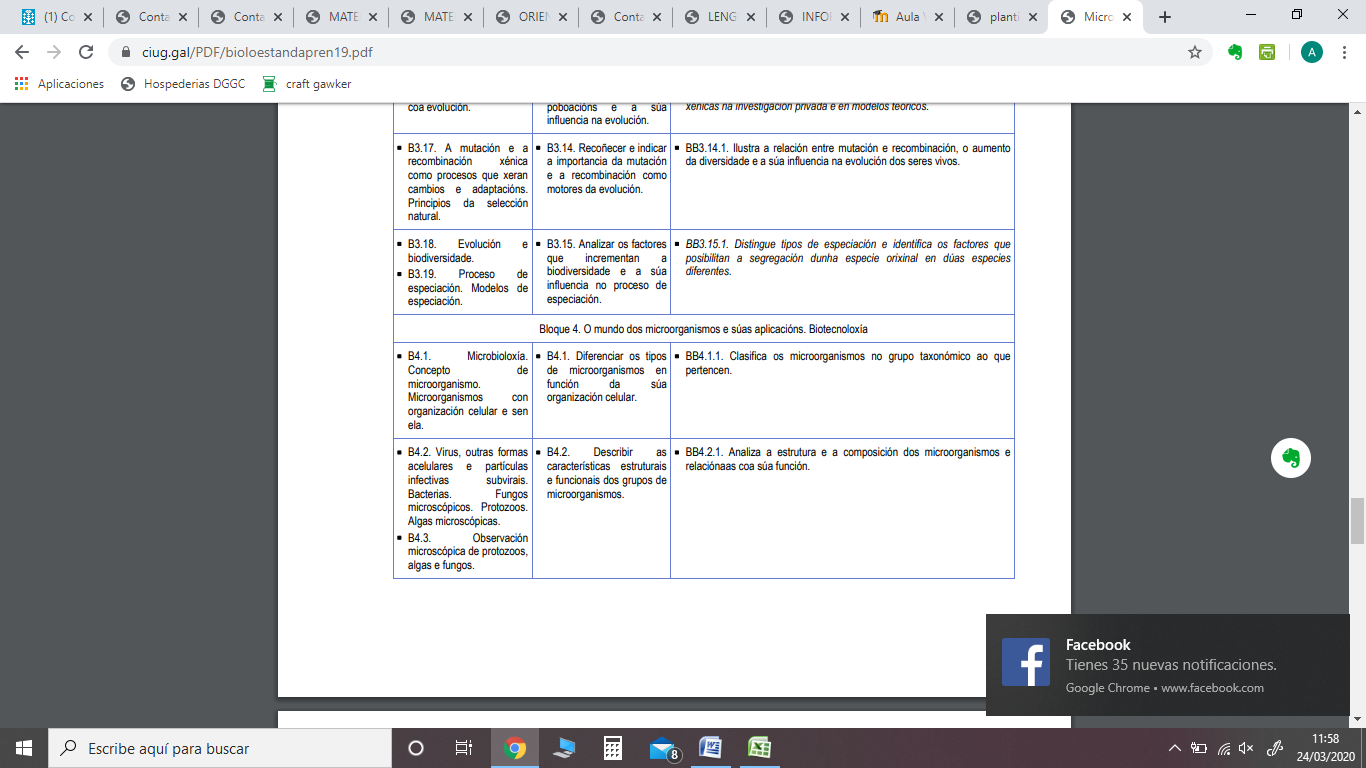 